UMW / IZ / PN – 30 / 19			                                              Wrocław, 26.04.2019 r.PRZEDMIOT POSTĘPOWANIA  Całodobowa ochrona nieruchomości położonej we Wrocławiu przy ul. Bujwida 44 na potrzeby Uniwersytetu Medycznego we Wrocławiu.WYNIK Uniwersytet Medyczny we Wrocławiu dziękuje Wykonawcom za udział w ww. postępowaniu.Zgodnie z art. 92 ustawy z dnia 29 stycznia 2004 r. Prawa zamówień publicznych (tekst jedn. – Dz. U. 
z 2018 r., poz. 1986 z późn. zm.), zwanej dalej „Pzp”, zawiadamiamy o jego wyniku.Zgodnie z treścią art. 24aa ust. 1 Pzp, Zamawiający najpierw dokonał oceny ofert, a następnie zbadał, 
czy Wykonawca, którego oferta została oceniona jako najkorzystniejsza, nie podlega wykluczeniu i spełnia warunki udziału w postępowaniu.Kryteriami oceny ofert były: Cena realizacji przedmiotu zamówienia - waga 60 %.Doświadczenie zawodowe kwalifikowanych pracowników ochrony mienia, wyznaczonych do realizacji zamówienia, w wykonywaniu czynności polegających na ochronie mienia - waga 40 %.Złożone oferty.Oferty złożyli następujący Wykonawcy, wymienieni w Tabeli: ⃰ po poprawieniu oczywistej omyłki rachunkowej (przed poprawieniem było 419 355,22 zł)⃰⃰ ⃰ po poprawieniu oczywistej omyłki rachunkowej (przed poprawieniem było 416 553,77 zł)⃰ ⃰ ⃰ po poprawieniu oczywistej omyłki rachunkowej (przed poprawieniem było 477 108,14 zł)Informacja o Wykonawcach, którzy zostali wykluczeni.Wykonawcy, którzy złożyli oferty , nie podlegają wykluczeniu.Informacja o Wykonawcach, których oferty zostały odrzucone i o powodach odrzucenia oferty.Treść złożonych ofert odpowiada treści SIWZ; oferty nie podlegają odrzuceniu.Wybór najkorzystniejszej oferty.Jako najkorzystniejszą wybrano ofertę Wykonawców:Konsorcjum w składzie:Lider Konsorcjum – Matpol Grupa Bis Sp. z o.o.ul. Dominikańska 33, 02-738 WarszawaPartner Konsorcjum – Matpol Grupa Sp. z o.o.ul. Dominikańska 33, 02-738 WarszawaTreść oferty Wykonawcy odpowiada treści SIWZ, oferta nie podlega odrzuceniu i otrzymała największą liczbę punktów na podstawie kryteriów oceny ofert opisanych na 1 stronie niniejszego pisma.Ww. Wykonawca nie został wykluczony z postępowania i spełnia warunki udziału w postepowaniu.Z upoważnienie RektoraZastępca Kanclerza ds. Zarządzania Infrastrukturą UMWmgr Jacek Czajka 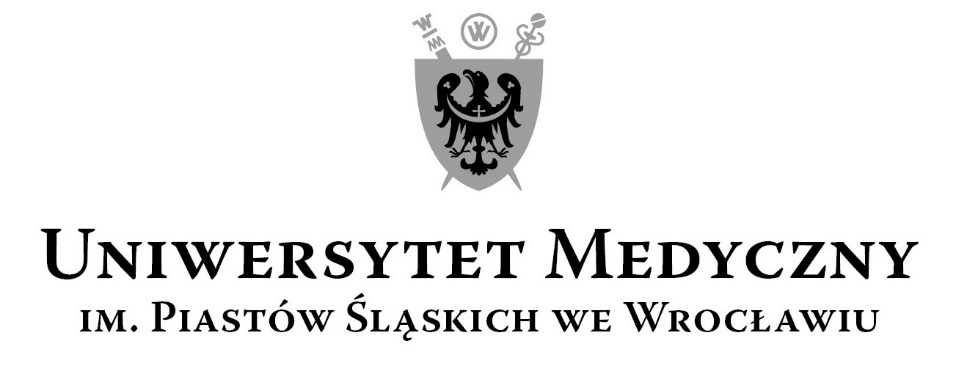 50-367 Wrocław, Wybrzeże L. Pasteura 1Zespół ds. Zamówień Publicznych  UMWUl. Marcinkowskiego 2-6, 50-368 Wrocławfax 71 / 784-00-45e-mail: monika.komorowska@umed.wroc.pl50-367 Wrocław, Wybrzeże L. Pasteura 1Zespół ds. Zamówień Publicznych  UMWUl. Marcinkowskiego 2-6, 50-368 Wrocławfax 71 / 784-00-45e-mail: monika.komorowska@umed.wroc.plNrWykonawcy, adresCena brutto realizacji przedmiotu zamówienia/ punktyDoświadczenie zawodowe 1 kwalifikowanego pracownika ochrony mienia/ punktyDoświadczenie zawodowe 2 kwalifikowanego pracownika ochrony mienia/ punktyŁączna punktacja1Konsorcjum w składzie:Lider Konsorcjum - ERA 
Sp. z o. o.ul. Katowicka16B41-500 ChorzówPartner Konsorcjum – NOVIA Sp. z o.o.ul. Paderewskiego 3441-500 Chorzów419 428,80 ⃰59,60 pkt.Powyżej 4 lat20 pkt.Powyżej 4 lat20 pkt.99,602Konsorcjum w składzie:Lider Konsorcjum – Matpol Grupa Bis Sp. z o.o.ul. Dominikańska 3302-738 WarszawaPartner Konsorcjum – Matpol Grupa Sp. z o.o.ul. Dominikańska 3302-738 Warszawa416 625,60 ⃰⃰ ⃰60 pkt.5 lat20 pkt.5 lat20 pkt.100,003Przedsiębiorstwo Usługowe „Jarexs” Sp. z o.o.ul. Okólna 1A59-220 Legnica 523 848,0047,72 pkt.Powyżej 4 lat20 pkt.Powyżej 4 lat20 pkt.87,724WRATISLAVIA SERVICE Sp. z o.o. Sp. k.ul. Filipowicza 252-208 Wrocław477 069,60 ⃰ ⃰ ⃰52,40 pkt.Powyżej 4 lat20 pkt.Powyżej 4 lat20 pkt.92,405IMPEL FACILITY SERVICES Sp. z o.o. ul. Ślężna 11853-111 Wrocław 416 976,0059,95 pkt.Powyżej 4 lat20 pkt.Powyżej 4 lat20 pkt.99,95